5. Βρέχει.....2η Δραστηριότητα: Σε ένα πλημμυρισμένο ποτάμι βρίσκουμε πέτρες που γράφουν, ΒΡΟΧΗ και προσπαθούμε να το περάσουμε για να μην πέσουμε στο νερό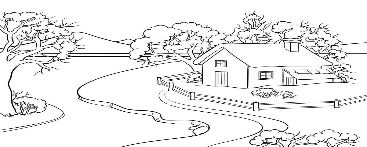 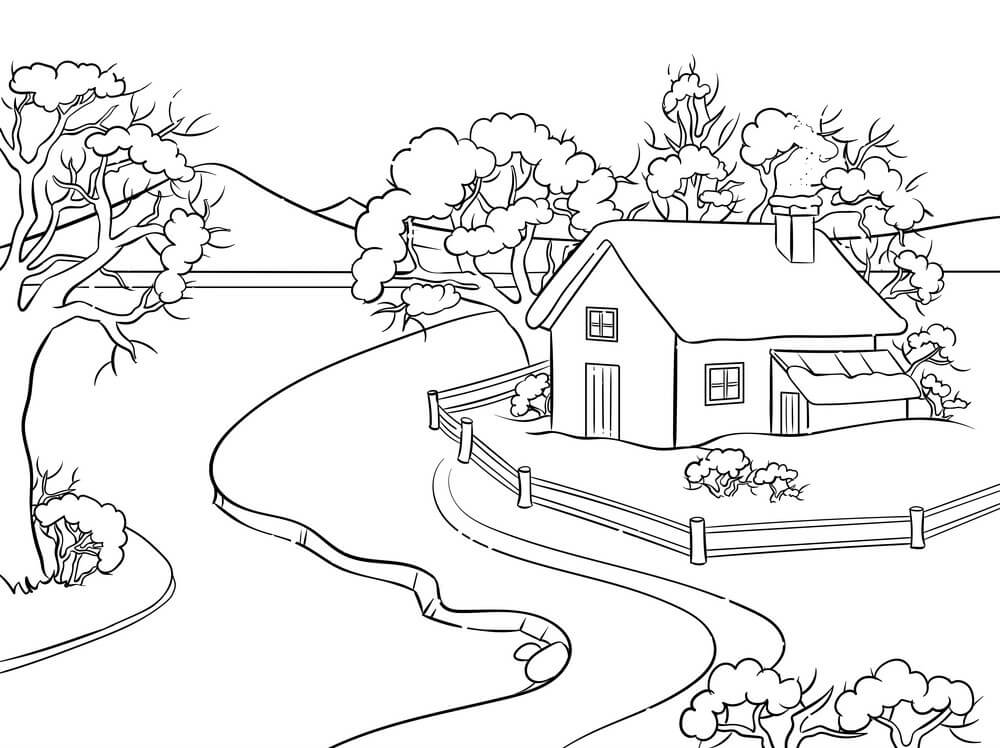 